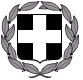 Σας υπενθυμίζουμε ότι: α) η προσφορά κατατίθεται κλειστή σε έντυπη μορφή (όχι με email ή fax) στο σχολείο και β) με κάθε προσφορά κατατίθεται από το ταξιδιωτικό γραφείο απαραιτήτως και Υπεύθυνη Δήλωση ότι διαθέτει βεβαίωση συνδρομής των νόμιμων προϋποθέσεων λειτουργίας τουριστικού γραφείου, η οποία βρίσκεται σε ισχύ.γ) Πέραν της τιμής θα συνεκτιμηθεί και η αξιοπιστία και εμπειρία του τουριστικού πρακτορείου ως κριτήριο επιλογής.	Ο   ΔΙΕΥΘΥΝΤΗΣ                                                                          ΣΕΡΔΑΡΗΣ  ΕΥΑΓΓΕΛΟΣΣΧΟΛΕΙΟ2ο ΓΕΝΙΚΟ ΛΥΚΕΙΟ ΝΕΑΣ ΜΑΚΡΗΣ2ΠΡΟΟΡΙΣΜΟΣ - ΗΜΕΡΟΜΗΝΙΑ ΑΝΑΧΩΡΗΣΗΣ  ΚΑΙ ΕΠΙΣΤΡΟΦΗΣΙΤΑΛΙΑ (ΦΛΩΡΕΝΤΙΑ)  Συμμετοχή σε Συνέδριο από 18/03/2023 έως και 21/03/2023. Αναχώρηση στις 18/03/2023 με απευθείας πρωινή πτήση προς Μπολόνια.Επιστροφή στις 21/03/2023 με βραδινή πτήση από Ρώμη.3ΠΡΟΒΛΕΠΟΜΕΝΟΣ ΑΡΙΘΜΟΣ ΣΥΜΜΕΤΕΧΟΝΤΩΝ(ΜΑΘΗΤΕΣ-ΚΑΘΗΓΗΤΕΣ)7 Μαθητές – 2 Καθηγητές4ΜΕΤΑΦΟΡΙΚΟ ΜΕΣΟ/Α-ΠΡΟΣΘΕΤΕΣ ΠΡΟΔΙΑΓΡΑΦΕΣΑεροπλάνο & Λεωφορείο (Απαιτείται έγγραφη διαθεσιμότητα εισιτηρίων). Το λεωφορείο θα είναι σύγχρονο, θα διαθέτει έγγραφα καταλληλότητας και θα είναι στη διάθεση του σχολείου.   5ΚΑΤΗΓΟΡΙΑ ΚΑΤΑΛΥΜΑΤΟΣ- ΠΡΟΣΘΕΤΕΣ ΠΡΟΔΙΑΓΡΑΦΕΣ(ΜΟΝΟΚΛΙΝΑ/ΔΙΚΛΙΝΑ/ΤΡΙΚΛΙΝΑ-ΠΡΩΙΝΟ Ή/ΚΑΙ ΗΜΙΔΙΑΤΡΟΦΗ)Ξενοδοχείο 4* στο Μοντεκατίνι και έγγραφη επιβε-βαίωση κράτησης δωματίων. Ημιδιατροφή. Οι μαθητές σε 2κλινα, 3κλινα ή 4κλινα δωμάτια και οι καθηγητές σε μονόκλινα. Να αναφέρεται ευκρινώς και ο φόρος δωματίου καθώς και αν συμπεριλαμβάνεται στην  τιμή ανά μαθητή.6ΛΟΙΠΕΣ ΥΠΗΡΕΣΙΕΣ (ΠΡΟΓΡΑΜΜΑ, ΠΑΡΑΚΟΛΟΥΘΗΣΗ ΕΚΔΗΛΩΣΕΩΝ, ΕΠΙΣΚΕΨΗ ΧΩΡΩΝ, ΓΕΥΜΑΤΑ κ.τ.λ.)Ξενάγηση στη Φλωρεντία σε αξιοθέατα σύμφωνα με το πρόγραμμα του σχολείου και συνοδός του Πρακτορείου για όλες τις ημέρες. Επίσκεψη σε γειτονικές πόλεις ιστορικού ενδιαφέροντος. 7ΥΠΟΧΡΕΩΤΙΚΗ ΑΣΦΑΛΙΣΗ ΕΥΘΥΝΗΣ ΔΙΟΡΓΑΝΩΤΗΝΑΙ8ΠΡΟΣΘΕΤΗ ΠΡΟΑΙΡΕΤΙΚΗ ΑΣΦΑΛΙΣΗ ΚΑΛΥΨΗΣΕΞΟΔΩΝ ΣΕ ΠΕΡΙΠΤΩΣΗ ΑΤΥΧΗΜΑΤΟΣ  Ή ΑΣΘΕΝΕΙΑΣ ΝΑΙ και κάλυψη COVID9ΤΕΛΙΚΗ ΣΥΝΟΛΙΚΗ ΤΙΜΗ ΟΡΓΑΝΩΜΕΝΟΥ ΤΑΞΙΔΙΟΥ(ΣΥΜΠΕΡΙΛΑΜΒΑΝΟΜΕΝΟΥ Φ.Π.Α.)ΝΑΙ10ΕΠΙΒΑΡΥΝΣΗ ΑΝΑ ΜΑΘΗΤΗ (ΣΥΜΠΕΡΙΛΑΜΒΑΝΟΜΕΝΟΥ Φ.Π.Α.)ΝΑΙ 11ΚΑΤΑΛΗΚΤΙΚΗ ΗΜΕΡΟΜΗΝΙΑ ΚΑΙ ΩΡΑ ΥΠΟΒΟΛΗΣ ΠΡΟΣΦΟΡΑΣΤετάρτη 25/01/2023 10:00 12ΗΜΕΡΟΜΗΝΙΑ ΚΑΙ ΩΡΑ ΑΝΟΙΓΜΑΤΟΣ ΠΡΟΣΦΟΡΩΝΤετάρτη 25/01/2023 10:00